Strakonice dne: 6.7. 2018Objednací listč. 121/18/7 Předmět objednávky 	Množství	Předpokl. cena Kč 	Celkem (s DPH):                  66 319,-Kč Popis objednávky:Termín dodání :  15.8.2018Vyřizuje: Jaroslav HouskaBankovní spojení: ČSOB, a.s., č.ú.: 182050112/0300	IČ: 00251810	DIČ: CZ00251810Upozornění:	Na faktuře uveďte číslo naší objednávky.	Kopii objednávky vraťte s fakturou.	Schválil:	Ing. Jana Narovcová                                                       Objednávka byla akceptována  16.7.2018	vedoucí odboru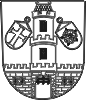 Město  StrakoniceOdbor majetkovýDodavatel:SALVETE spol. s r.o.Písecká 506386 01  StrakoniceIČ: 45023786 , DIČ: CZ450237861.Hala Lidická č.p.193, Strakonice - provizorní podepření střešní konstrukce.      66319,-Tel. kontakt:383 700 320E-mail:jaroslav.houska@mu-st.cz